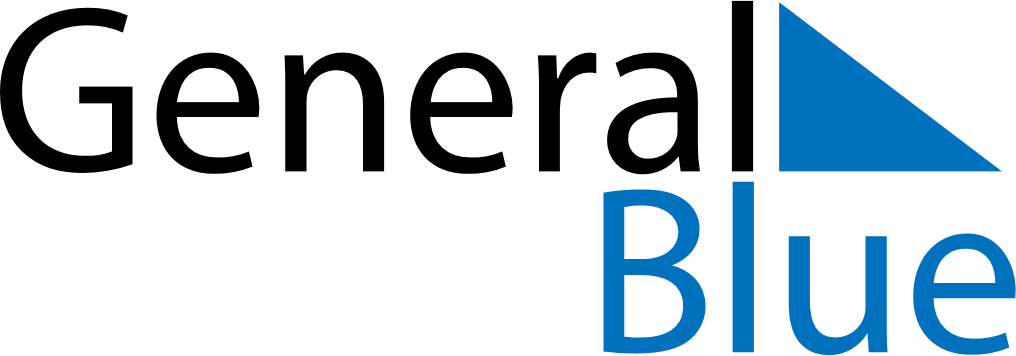 May 2028May 2028May 2028May 2028PolandPolandPolandMondayTuesdayWednesdayThursdayFridaySaturdaySaturdaySunday12345667Labour DayConstitution Day8910111213131415161718192020212223242526272728Mother’s Day293031